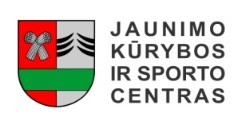 ŠAKIŲ RAJONO SAVIVALDYBĖS JAUNIMO KŪRYBOS IR SPORTO CENTRASBiudžetinė įstaiga, V. Kudirkos g. 64, Šakiai, LT-71124, tel. (8345) 60187, el. p. jksc@takas.lt Duomenys kaupiami ir saugomi Juridinių asmenų registre, kodas 190824054, PVM mokėtojo kodas LT1000061699182018 05 282018 M. XI – ŲJŲ LIETUVOS SENIŪNIJŲ SPORTO ŽAIDYNIŲ PIRMOJO ETAPO VARŽYBŲ ŠAKIŲ RAJONO MERO TAUREI LAIMĖTI REZULTATAIData: 2018 0519Vieta: Šakių r. JKSC sporto bazėsOrganizatorius: Šakių JKSCPrizinės vietos: I vieta – Šakių seniūnija, II vieta – Lukšių seniūnija, III vieta – Gelgaudiškio seniūnija. Antrame etape (atrankinės varžybose zonose) Šakių rajoną Marijampolėje atstovaus Šakių seniūnija.Rėmėjas – Kūno kultūros ir sporto departamentas.Šakių JKSC administracijaEil. Nr.SeniūnijaKrepšinis 3x3Krepšinis 3x3Tinklinis 3x3Tinklinis 3x3Futbolas5X5Futbolas5X5Rankų lenkimasRankų lenkimasRankų lenkimasRankų lenkimasKomandos rezultataiKomandos rezultataiSmiginisSmiginisStalo tenisasStalo tenisasŠtangos spaudimasŠtangos spaudimasBaudų metimo rungtisBaudų metimo rungtisSeniūnų rungtisViso taškųGalutinė vietaEil. Nr.SeniūnijaKrepšinis 3x3Krepšinis 3x3Tinklinis 3x3Tinklinis 3x3Futbolas5X5Futbolas5X5vyraivyraimoterysmoterysKomandos rezultataiKomandos rezultataiSmiginisSmiginisStalo tenisasStalo tenisasŠtangos spaudimasŠtangos spaudimasBaudų metimo rungtisBaudų metimo rungtisSeniūnų rungtisViso taškųGalutinė vietaEil. Nr.SeniūnijavietataškaivietataškaivietataškaivietataškaivietataškaivietataškaivietataškaivietataškaivietataškaivietataškaiSeniūnų rungtisViso taškųGalutinė vieta1.Šakių38212381162121161162122122120,259612.Gelgaudiškio464611621211638620,326633.Griškabūdžio116540116212544-554154.Kidulių5.Kriūkų212382066.Kudirkos Naumiesčio7.Lekėčių8.Lukšių541164646381161160,297229.Plokščių10.Sintautų38212212-03838464-550,4247411.Slavikų12.Sudargo13.Barzdų14.Žvirgždaičių